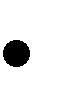 	LISTENING ACTIVITY                                                              2º BAC ADULTOSEJERCICIO 1   INDIAwww.podcastsinenglish.comListen to Rosie and Amanda talking about India and complete the missing information (1-6) in the following sentences. Rosie first went to India in _____1_____What impressed her most was the _____2_____, the number of people and the _____3_____Number of inhabitants in Bangalore fifteen years ago: _____4_____The main problems where she lives are: the traffic, the _____5_____ and the travelling times.One thing she would improve is the _____6_____EJERCICIO 2          RED NOSE DAYwww.podcastsinenglish.comListen to Richard and Sarah talking about Red Nose Day and choose the correct option A, B, or C for each of the sentences or questions 1 - 10. Only ONE option is correct. 1	Red Nose Day is celebrated in …A    winter 
B    autumn 
C    summer2 	The charity Comic Relief is based in … 
A          AsiaB Sudan 
C         the UK	33	The charity is called Comic Relief because comedians …A	help the homelessB	make people with problems laughC	raise money while they entertain people4	On Red Nose Day …A	comedians tell jokes in the streetB	an event is organised on televisionC	people are asked for money in the street5	How many Red Nose Days have been celebrated so far?A	8B	10C	126	Who does Comic Relief help with the money they get?A	Single parents in the UKB	Homeless people in the UKC	Communities in both Africa and the UK7	If you visit their website you will find …A	where to go on this dayB	the names of the people who contributeC	what famous people have been doing to raise money8	Richard’s sister is going to … to raise money.A      Sell pyjamasB	wear striped pyjamas to workC	be sponsored for wearing pyjamas9	Another way of raising money is by…A    selling foodB    having your hair cut 
C    painting your hair red	410   More than ₤82,000,000 were raised… A    in 2009B    in 2011 
C    in the last three yearsEJERCICIO 3EXERCISEAdapted from www.voanews.comYou will hear four short extracts in which people talk about doing exercise. For each 
extract (1 - 4) choose the most appropriate sentence (A - E). There is ONE sentence you 
DO NOT need to use. A   It came from abroad.Extract 1B   It helps you to feel and look better.C   It is safe for the lower parts of your body.D   Training times should be lengthened with time.E   Intensive training does not require long periods of time.Extract 2Extract 3Extract 4